ВОСПОЛЬЗУЙСЯ СВОИМ ПРАВОМ!!!                                                                               Полезные телефоны:

Детский телефон доверия: 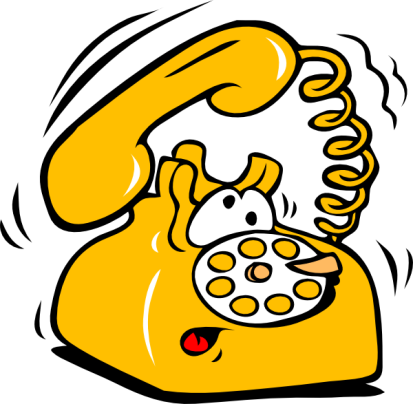 Общероссийский 8-800-2000-122 Иркутская область: 8 (3952) 22-93-28- вторник: 16.00-18.00 - четверг:16.00-18.00-суббота: 10.00-14.00Иркутск: 8 (3952) 24-00-07, 8-800-350-40-50  (круглосуточно)Уполномоченный по правам ребенка в Иркутской области8(3952) 34-19-17, e-mail: irkutsk@rfdeti.ru, web-сайт: http://irkutsk.rfdeti.ruГосударственное учреждение здравоохранения «Иркутский областной психоневрологический диспансер»: детский телефон доверия: 8(3952) 24-00-09Областное государственное учреждение социального обслуживания «Центр помощи детям, оставшимся без попечения родителей». Экстренная психологическая помощь по Иркутской области: 8 (3952) 32-48-90Иркутский областной центр по профилактике и борьбе со СПИД и инфекционными заболеваниями: 8-800-350-22-99Телефоны по контролю за оборотом наркотиков:Горячая линия правительства Иркутской области
8-800-100-00-38телефона доверия при ОГКУ «Центр профилактики наркомании»
8-800-35-00-095 (круглосуточно)
специалисты-психологи ответят на вопросы родителей, обеспокоенных здоровьем и поведением своих детей, передадут информацию о наркопритонах или точках, где распространяют наркотики, в соответствующие ведомства, окажут помощь гражданам, оказавшимся в трудной жизненной ситуацииИркутское областное общественное движение «Сибирь без наркотиков» (3952) 560-622. Консультационная помощь по проблемам наркомании и алкоголизма